Annual General Meeting Agenda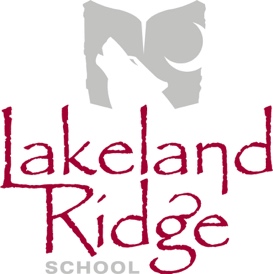 October 16, 20186:30 p.m.Lakeland Ridge School LibraryOpening remarks and welcome						April ChildsRound table introductions						AllAgenda amendments and approval					April ChildsApproval of last meeting minutes						April ChildsReportsEIPS Board Trustee							Annette HubickAdministration Report						LLR Admin TeamPAS Report								PAS representativeMental Health Capacity Building					Erin Dawson-MeyersCOSC Report							April ChildsOld BusinessSchool Council Meeting Dates					April ChildsNew BusinessSchool Education Plan						Ryan MarshallSchool Council Goals						April ChildsStaff Appreciation							April ChildsNext Meeting – November 20, 2018Adjournment